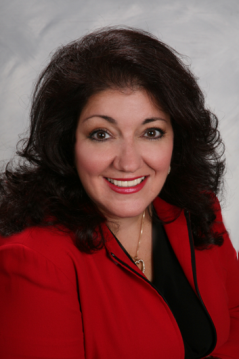 Paula Caruso AnnarummaCell: 718-781-3055Many Reasons To List With Me1.  EXPERIENCE: I have 38 years in Real Estate and extensive negotiating skills to assist my clients. How many other brokers in this area can say that?2.  WRITTEN GUARANTEE OF SERVICE: I offer my services in writing so there is no misunderstanding of my expectations.3. FREE TERMITE INSPECTION: A free termite inspection is included. A home warranty is also available to you at a nominal cost. 4.  COMPETENT TEAM: The entire office is devoted to getting your listing sold. This is our priority, and we do not rest until the sale is completed.5.  VIRTUAL STAGING & 3D PHOTOGRAPHY: We were one of the first companies to use this technology. This will help your home sell faster and at a higher price. Buyers love to look at homes online. It must show at its best to compete in the marketplace.6.  POWER OPEN HOUSE: I don’t do a “typical” open house. I do a POWER open house. I can explain the difference to you.7.  SOLD HUNDREDS OF HOMES: I have literally sold hundreds of homes in my career, and I can sell yours too!8.  PROFESSIONAL PHOTOS: Pictures and videos are the best ways to showcase your home in its best light. I will have both photos and virtual tours done at my cost and expense, so that your home sells faster, and with fewer headaches.9.  DEDICATED WEBSITE: Your property will have its own website, which will bring it up in the search engines on the web.10. IN-HOUSE LENDER: We utilize the services of an in-house lender so that buyers can be qualified on the spot.11. LIST TO SALE PRICE: The ratio of listing price to sale price for my listings is 97.3%.12.  DEGREE IN BUSINESS MANAGEMENT/MARKETING (GRI): Graduate of Saint John’s University with my B.S. in Business Management.13.  GRADUATE OF REALTORS INSTITUTE: Looking for a REALTOR® who's taken professional training to the next level?  REALTORS® with the GRI designation have in-depth training in legal and regulatory issues, technology, professional standards, and the sales process. 14. #1 RANKED ON LONG ISLAND AND QUEENS:  Realty Connect USA is ranked Number 1 on Long Island and Queens, in sales, market share and volume.15.  NEIGHBORHOOD EXPERT: I am a Native to this area and know it intimately.16.  MARKET YOUR HOME IN MANY LANGUAGES:  Our Multiple listing service coverts you listing in several different languages to help buyers find homes.17.  WRITTEN TESTIMONIALS:  From raving fans of Paula!18.  1500 PROFESSIONALS: Strong sales team.19.  MULTIPLE OFFICE LOCATIONS:  We have 16 offices in Queens & Long Island.20.  INTERNATIONAL EXPOSURE & MARKETING: We can capture international clients on the    web.21.  YOUTUBE VIDEOS:  Maximum exposure through YouTube Videos.22.  EXPOSURE:  Thousands of internet website exposure.22.  MOBILE PHONE-READY WEBSITE: Personalized phone-ready website for your home24.  LAWN SIGN:  Buyer calls come directly to my cell phone, so we never miss a beat!25.  PROFESSIONAL HI-LIGHT SHEET:  Featuring great photos and your homes best features!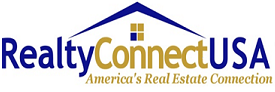  PAULA CARUSO ANNARUMMA, ASSOCIATE BROKER, GRI, SRES, CRS                                                   718-781-3055